ACSF qualification summary for:FPI10111 Certificate I in Forest and Forest Product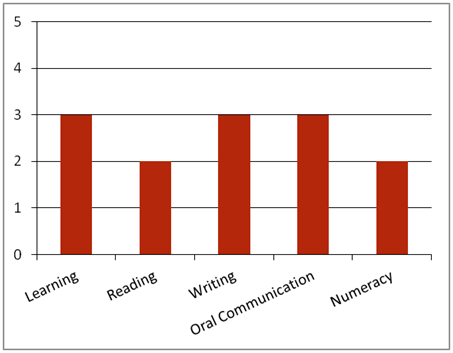 This qualification is designed for job roles in operational environments in the forest and forest products industry.Key foundation skills for this qualificationLearning skills to identify and prioritise familiar work tasks; use simple organising methods to select and operate tools, equipment, personal protective equipment, and machinery appropriate to work task requirements; use simple strategies to visually inspect products and evaluate their characteristics; apply some prior knowledge to identify OHS issues, risks and potential hazards; follow incident, accident and emergency procedures; report breaches or potential breaches; with assistance, identify and establish opportunities for professional development.Training activities in this area could support the delivery of FSKLRG05 Use strategies to plan simple workplace activities, FSKLRG09 Use strategies to respond to routine work problems or FSKLRG11 Use routine strategies for work related learning.Reading skills to identify key information in OHS, environmental, legislative and organisational requirements; interpret familiar and routine work orders, environmental care requirements, safe operating and quality workplace procedures, product specifications and manufacturer’s recommendations; and decode work signage and visual communications.Training activities in this area could support the delivery of FSKRDG07 Read and respond to simple workplace information, FSKRDG06 Read and respond to routine simple informal workplace texts or FSKRDG05 Read and respond to simple workplace information.Writing skills to convey routine instructions using written documentation such as memos, MSDS, charts and plans; use familiar manual or computer-based formats to record breaches or potential breaches, operational requirements and quality and product care procedures; conduct reporting via email, written notes or completing simple workplace proformas or documents, such as hazard, accident or incident reports; complete routine records of emergency and evacuation procedures; and record learning and competency development information.Training activities in this area could support the delivery of FSKWTG06 Write simple workplace information or FSKWTG09 Write routine workplace texts.Oral communication skills to check legal and procedural requirements and own work role and responsibilities with relevant personnel; seek appropriate support, including mentoring, coaching and feedback on performance; consult appropriate personnel about opportunities for professional development; receive and respond to verbal instructions and conduct verbal reporting on routine matters such as breaches, potential breaches, risks, hazards, OHS issues, and emergency and evacuation procedures; apply visual communications; participate in simple meeting processes; and communicate with co-workers using language and mannerisms that are socially and culturally acceptable.Training activities in this area could support the delivery of FSKOCM03 Participate in simple spoken interactions at work or FSKOCM07 Interact effectively with others at work.Numeracy skills to maintain and adjust machinery and equipment; monitor product recovery to minimise waste by maximising resource use; check product specifications, including industry standard cross sections and lengths; evaluate product density; access and interpret routine information such as delivery dockets, MSDS, maps, work schedules and job risk assessments; use electronic and mechanical signals; and interpret information found in graphical instructions, charts, hand drawings, maps, MSDS, diagrams, sketches and graphics.Training activities in this area could support the delivery of FSKNUM09 Identify, measure and estimate familiar quantities for work, FSKNUM11 Read and use familiar maps and plans and diagrams for work.ACSF Skill indicatorsCore unitsCore unitsLearningLearningReadingReadingWritingWritingOral CommOral CommNumeracyNumeracyNumeracyFPICOR2201BWork effectively in the forest and forest products industry2.012.022.032.042.052.063.073.08---FPICOR2205BFollow OHS policies and procedures3.013.022.032.043.053.063.073.08---FPIC0R2202BCommunicate and interact effectively in the workplace2.012.022.032.042.052.063.073.082.092.10-FPICOR2203BFollow environmental care procedures3.013.022.032.042.052.063.073.08---FPICOR2207BMaintain quality and product care2.012.022.032.042.052.062.072.08---Performance Variables Level 2 simple familiar texts and vocabulary with clear purpose; with support available if requested; a limited range of contexts; and limited steps in the work process.Level 3 routine texts; working independently in a range of familiar contexts in tasks involving a number of steps in the work process.Performance Variables Level 2 simple familiar texts and vocabulary with clear purpose; with support available if requested; a limited range of contexts; and limited steps in the work process.Level 3 routine texts; working independently in a range of familiar contexts in tasks involving a number of steps in the work process.Performance Variables Level 2 simple familiar texts and vocabulary with clear purpose; with support available if requested; a limited range of contexts; and limited steps in the work process.Level 3 routine texts; working independently in a range of familiar contexts in tasks involving a number of steps in the work process.Performance Variables Level 2 simple familiar texts and vocabulary with clear purpose; with support available if requested; a limited range of contexts; and limited steps in the work process.Level 3 routine texts; working independently in a range of familiar contexts in tasks involving a number of steps in the work process.Performance Variables Level 2 simple familiar texts and vocabulary with clear purpose; with support available if requested; a limited range of contexts; and limited steps in the work process.Level 3 routine texts; working independently in a range of familiar contexts in tasks involving a number of steps in the work process.Performance Variables Level 2 simple familiar texts and vocabulary with clear purpose; with support available if requested; a limited range of contexts; and limited steps in the work process.Level 3 routine texts; working independently in a range of familiar contexts in tasks involving a number of steps in the work process.Performance Variables Level 2 simple familiar texts and vocabulary with clear purpose; with support available if requested; a limited range of contexts; and limited steps in the work process.Level 3 routine texts; working independently in a range of familiar contexts in tasks involving a number of steps in the work process.Performance Variables Level 2 simple familiar texts and vocabulary with clear purpose; with support available if requested; a limited range of contexts; and limited steps in the work process.Level 3 routine texts; working independently in a range of familiar contexts in tasks involving a number of steps in the work process.Performance Variables Level 2 simple familiar texts and vocabulary with clear purpose; with support available if requested; a limited range of contexts; and limited steps in the work process.Level 3 routine texts; working independently in a range of familiar contexts in tasks involving a number of steps in the work process.Performance Variables Level 2 simple familiar texts and vocabulary with clear purpose; with support available if requested; a limited range of contexts; and limited steps in the work process.Level 3 routine texts; working independently in a range of familiar contexts in tasks involving a number of steps in the work process.Performance Variables Level 2 simple familiar texts and vocabulary with clear purpose; with support available if requested; a limited range of contexts; and limited steps in the work process.Level 3 routine texts; working independently in a range of familiar contexts in tasks involving a number of steps in the work process.Performance Variables Level 2 simple familiar texts and vocabulary with clear purpose; with support available if requested; a limited range of contexts; and limited steps in the work process.Level 3 routine texts; working independently in a range of familiar contexts in tasks involving a number of steps in the work process.Performance Variables Level 2 simple familiar texts and vocabulary with clear purpose; with support available if requested; a limited range of contexts; and limited steps in the work process.Level 3 routine texts; working independently in a range of familiar contexts in tasks involving a number of steps in the work process.